Monitoring Equality & Diversity Form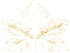 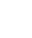 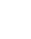 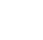 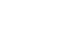 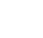 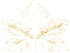 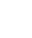 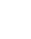 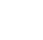 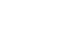 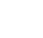 Epworth Education Trust legally must follow the Public Sector Equality Duty to promote equality for everyone. To assess whether we’re meeting this duty, whether our policies are effective and whether we’re complying with relevant legislation, we need to know the information requested below.This information will not be used during the selection process. It will be used for monitoring purposes only, and be held in accordance with the Data Protection Act for the purposes of anonymous reporting; this information will also form part of the successful candidate’s HR record.Gender:Is your gender the same as at birth?Sexual Orientation:☐ Bisexual☐ Heterosexual/straight☐ Homosexual☐ Other☐ Prefer not to sayDate of Birth:Religion or Belief:☐ Agnostic☐ Atheist☐ Buddhist☐ Christian☐ Hindu☐ Jain☐ Jewish☐ Muslim☐ No religion☐ Other☐ Pagan☐ Sikh☐ Prefer not to sayEthnic Origin:☐ White British☐ White Irish☐ Gypsy or Irish Traveller ☐ Any other White background☐ African☐ Caribbean☐ Any other Black background☐ Arab☐ Any other ethnic group☐ Prefer not to say☐ Bangladeshi☐ Indian☐ Pakistani☐ Chinese ☐ White and Asian☐ White and Black African☐ White and Black Caribbean☐ Any other mixed backgroundDo you have any caring responsibilities?Can you drive?Are you registered as disabled?